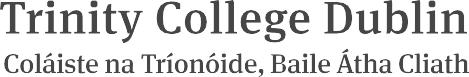 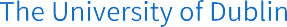 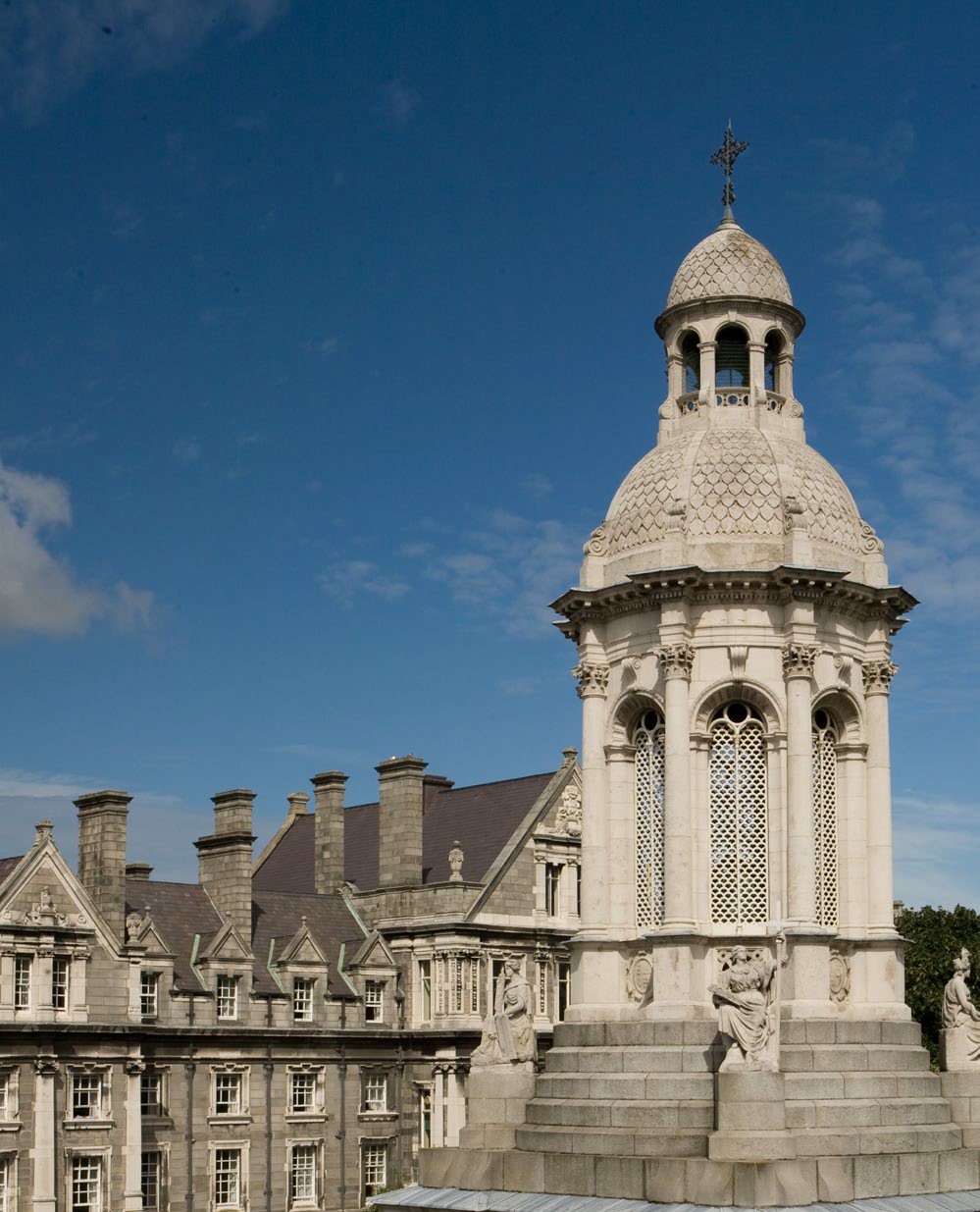 School of Social Sciences and Philosophy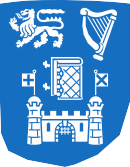 B.A.	Moderatorship in Philosophy, Political Science, Economics and Sociology (PPES)Handbook 2020/21(Junior Sophister, Senior Sophister) Important Information on COVID-19 Restrictions and Modes of Teaching and Learning      In order to offer taught programmes in line with government health and safety advice, teaching and learning in Semester 1 for your programme will follow a blended model that combines online and in-person elements to be attended on campus. This blended model will include offering online lectures for larger class groupings, as well as in-person classes for smaller groups: the differing modes of teaching and learning for particular modules are determined by your home School. Information on the modes of teaching and learning in Semester 2 will be available closer to the time. 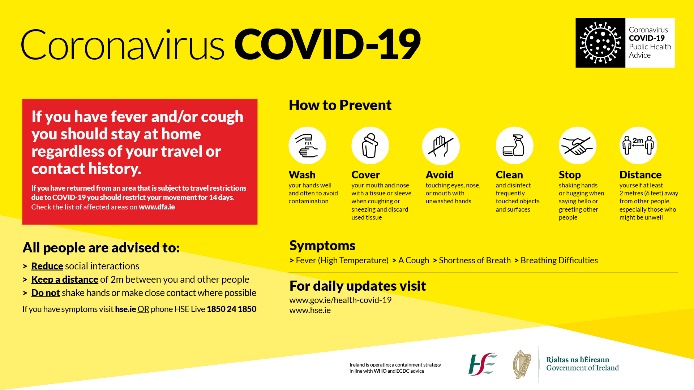 Trinity will be as flexible as possible in facilitating late arrivals due to travel restrictions, visa delays, and other challenges arising from the COVID-19 pandemic. If you expect to arrive later than 28th September, please alert your course coordinator as early as possible. For those students not currently in Ireland, according to current Government health and safety guidelines, please note that these students are expected to allow for a 14-day period of restricted movement after arrival and prior to commencement of their studies, and therefore should factor this into their travel plans. For those students currently on the island of Ireland, we remind you of the Irish Government’s advice that all non-essential overseas travel should be avoided. If you do travel overseas, you are expected to restrict your movements for 14 days immediately from your return, during which time you will not be permitted to come to any Trinity campus.Therefore, as you are required to be available to attend College from the beginning of the new teaching year on 28 September, please ensure you do not return from travel overseas any later than 13 September. 2020ContentsA Note on this HandbookThis handbook applies to Junior Sophishter and Senior Sophister students on the PPES programme. It provides a guide to what is expected of you on this programme, and the academic and personal support available to you. Please retain for future reference.The information provided in this handbook is accurate at the time of preparation. Any necessary revisions will be notified to students via email and the website.Please note that, in the event of any conflict or inconsistency between the General Regulations published in the University Calendar and information contained in course handbooks, the provisions of the General Regulations will prevail.Alternative formats of the Handbook can be made available on request.The Programme Handbook is divided into four sections:Section 1 – provides general College information, e.g. Student Services and Supports, Co- curricular Activities, Student Union, Data Protection, Emergency Procedures.Section 2 – provides general information on the PPES programme, e.g. Contact Details, Key Dates, Academic Year Structure, Module Registration, Student Portal, Blackboard.Section 3 – focuses on Teaching and Learning, e.g. Programme Architecture, Plagiarism, Programme Structure and Workload, Study Abroad, Progression Regulations, Module Descriptors, Absence from Examinations, University Regulations etc.Section 4 – provides information on Scholarship and PrizesSection 1 – General College InformationStudent Services and SupportThe Programme Administrator is your first port of call of all general queries. College also provides a range of administrative, academic and wellbeing supports and services to help smooth your route through college, these include the College Tutorial Service, Student-2- Student, College Health, the Disability Service and a range of other activities. You can find further information at the links below:Careers Advisory Service - http://www.tcd.ie/Careers/Graduate Studies Office - http://www.tcd.ie/graduatestudies/Mature Student Office - https://www.tcd.ie/maturestudents/Student Services Website and Information booklet – www.tcd.ie/studentservices, http://www.tcd.ie/students/assets/pdf/Student Services Booklet (web version).pdfSenior Tutor and Tutorial Service - https://www.tcd.ie/seniortutor/Trinity Disability Service - http://www.tcd.ie/disability/TutorsAll undergraduate students are assigned a tutor when they are admitted to College. Your tutor, who is a member of the teaching staff, will give confidential advice on courses, discipline, examinations, fees and other matters and will represent you before the College authorities should the need arise. For more information please see https://www.tcd.ie/Senior_Tutor/faq/Student 2 StudentFrom the moment that you arrive in College, right the way to your end of exams, Student 2 Student (S2S) is here to make sure that your first year is fun,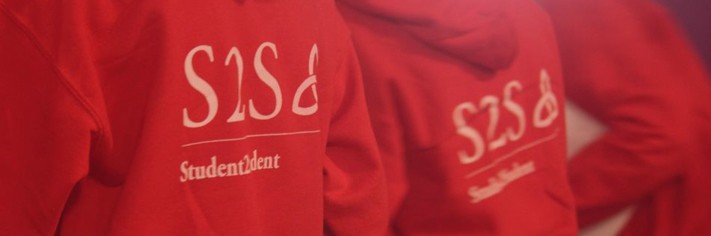 engaging and a great foundation for the rest of your time in Trinity. You will meet S2S mentors in Freshers’ Week. They will keep in regular touch with you throughout your first year and invite you to events. They will also provide useful information about your course and what to look out for. Mentors are students who have been through the first year andknow exactly what it feels like. S2S also offers trained Peer Supporters if you want to talk confidentially to another student, or just to meet a friendly face for coffee and a chat. S2S is supported by the Senior Tutor’s Office and the Student Counselling Service. See http://student2student.tcd.ie ; email: student2student@tcd.ie;telephone: (+353) 1 896 2438Support Provision for Students with DisabilitiesTrinity has adopted a Reasonable Accommodation Policy that outlines how supports are implemented in Trinity. Student seeking reasonable accommodation whilst studying in Trinity must applying for reasonable accommodations with the Disability Service in their student portal my.tcd.ie. Based on appropriate evidence of a disability and information obtained from the student on the impact of their disability and their academic course requirements, the Disability Staff member will identify supports designed to meet the student’s disability support needs. Following the Needs Assessment, the student’s Disability Officer prepares an Individual Learning Educational Needs Summary (LENS) detailing the Reasonable Accommodations to be implemented. The information outlined in the LENS is communicated to the relevant School via the student record in SITS.Examination accommodation and deadlinesStudents should make requests as early as possible in the academic year. To ensure the Assessment, Progression and Graduation Team can set your accommodations for examination purposes the following deadlines are applied:Semester 1 assessments and Foundation Scholarship assessment: the last Friday in September (TBC)Semester 2 assessments: the last Friday in January (TBC)Reassessments: the last Friday in May (TBC)Student responsibilities for departmental assessments/course testsStudents are required to initiate contact with the School/Department and request reasonable accommodations as per their LENS report, or email received following their needs assessment for particular assessments for School/ Departmentadministered assessment. Students are advised to make contact at least two weeks prior to the assessment date to enable adjustments to be implemented.Professional Learning Education Needs Summary - PLENSStudents with disabilities on professional courses in receipt of reasonable accommodation provided by College the Disability Service will be issued a PLENS report and are provided with supports such as examination and academic reasonable accommodations. In the background section of the PLENS the following text is included:Student is encouraged to discuss any disability supports required on professional course and placement with the Academic contact and/or Placement Co-ordinator of their course.Student can be referred back to Disability Service for placement planning supports - Level 2 - Placement Planning, if and when required.Students are encouraged to speak with the placement co-ordinator if they are unsure of any needs for placement supports. Students can be referred back to Disability Service for placement planning supports, if and when required. More Information on placement supports offered are linked herePlease note: no reasonable accommodation can be provided outside the procedures outlined in the Trinity Reasonable Accommodation Policy.More detailed text on placement planning and supports can be found at the following link: https://www.tcd.ie/disability/services/placement-planning.phpCo-curricular ActivitiesTCD Sports ClubsCollege has 50 sports clubs in a range of disciplines, from Basketball to Archery, you can find information on all of the clubs on the Trinity Sport website, here: https://www.tcd.ie/Sport/student-sport/clubs/TCD SocietiesCollege offers over 100 societies across the University. From arts, culture, politics and debating to gaming, advocacy and music, you're sure to find your niche. You can find a list of all of the societies here: http://trinitysocieties.ie/Student UnionTCDSUThe Trinity College Students Union is a union for students, by students. They represent the undergraduate student body at College level. You can find further information about the union, and how to get involved, on their website, here: https://www.tcdsu.org/ and can find information on the student representation structures here: About us (tcdsu.org)Emergency ProcedureIn the event of an emergency, dial Security Services on extension 1999. Security Services provide a 24-hour service to the college community, 365 days a year. They are the liaison to the Fire, Garda and Ambulance services and all staff and students are advised to always telephone extension 1999 (+353 1 896 1999) in case of an emergency. Should you require any emergency or rescue services on campus, you must contact Security Services. This includes chemical spills, personal injury or first aid assistance. It is recommended that all students save at least one emergency contact in their phone under ICE (In Case of Emergency).Health and Safety StatementsThe College Safety Statements can be accessed here: https://www.tcd.ie/estatesandfacilities/health-and-safety/Data ProtectionPlease note that due to data protection requirements Staff in the School of Social Sciences and Philosophy cannot discuss individual students with parents/guardians or other family members.As the University considers students, even if they are not yet 18, to have the maturity to give consent for the use of their data, in normal circumstances, the University will not disclose personal data to the parents, guardians or other representatives of a studentwithout the student’s consent. The University’s preference is to receive written consent by way of email from the student where possible. Without such consent the University will not release any details regarding students including details of their registration, attendance, results, fee payments etc.Trinity College Dublin uses personal data relating to students for a variety of purposes. We are careful to comply with our obligations under data protection laws, you can find further information on how we obtain, use and disclose student data here: https://www.tcd.ie/info_compliance/data-protection/student-data/Section 2 – General Programme InformationWelcome from the Programme DirectorWelcome to the PPES Handbook! This handbook is meant to give you all the information you need to go through our programme as smoothly as possible and to make your experience at Trinity a memorable one. As such, you should read it carefully. The handbook contains useful contact details, important dates, and information about choices over course modules you will be making over the course of your degree. One of the advantages of the PPES programme is that it gives students a lot of options to choose from various fields of study. Your first year will be an excursus into the main topics of all four disciplines, helping you decide which disciplines to pursue in the future. This process of narrowing the focus continues until the fourth year when you decide to pursue one or two disciplines. Obviously this process requires information and thinking so  read carefully, and choose carefully, and enjoy your PPES degree. With best wishes, Emanuel Coman Welcome from the Programme AdministratorWelcome to a new Academic year.My name is Colette Ding and I am the administrator for the PPES programme. You can email me on ppes@tcd.ie or drop in to me in the office (room 3023, Arts Building) during my office hours to discuss any administrative queries.Your individual timetable, containing both your lecture and tutorial group information, will be available to you via your online student portal at my.tcd.ie when you complete your programme registration.You should read this handbook carefully as it will explain many important details and deadlines that will arise during this academic year. You will also find lots of relevant information on the PPES website, so do spend some time looking through these pages.Keep an eye out for emails from me during the year as I will be alerting you to various administrative deadlines and announcements. In the meantime, enjoy the start of term and please do make contact if you have any queries.Best wishes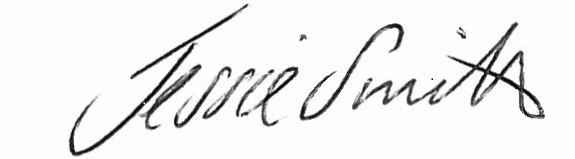 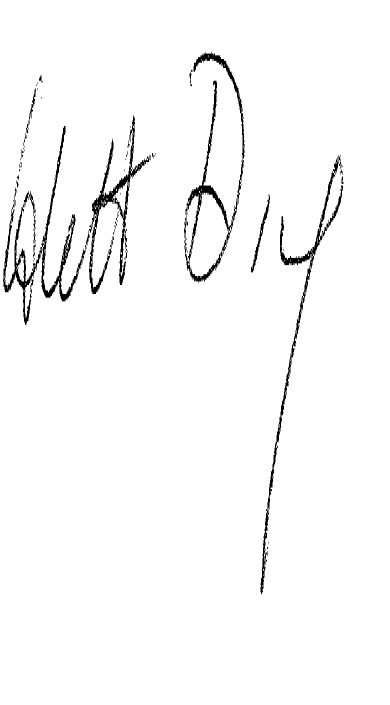 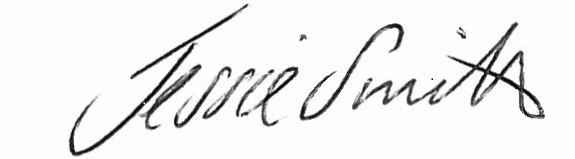 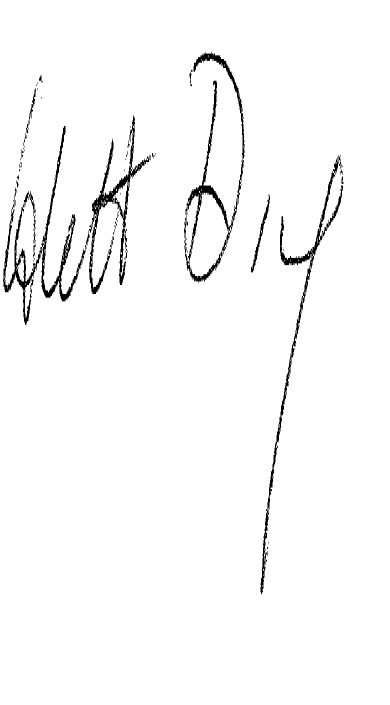 Colette DingProgramme Administrator, PPESContact DetailsAcademic DirectorProfessor Paul Emanuel Coman  is the Academic Director for the PPES programme. His office is located in Room 5.08 , College Green and his office hours are:Michaelmas TermThursday : 10.00 – 12.00 (TBC)Hilary TermTBC Email: comane@tcd.ieAdministrationColette Ding is the Administrator for the PPES programme. Her office is located in Room 3023, Arts Building and her office hours are:Monday – Thursday: 14.00 – 16.45 (TBC)Fridays: 14.00 – 16.00  Email: ppes@tcd.ieTelephone: +353 1 896 1840GeneralWebsite: http://www.tcd.ie/ssp/undergraduate/ppes/School of Social Sciences and Philosophy: www.tcd.ie/ssp/contact/Key Dates (TBC)Academic year Structure 2020/2021 (TBC)Programme GovernanceThe PPES programme is governed by the PPES Programme Management Committee which is a sub-committee of the School of Social Sciences and Philosophy Undergraduate Teaching and Learning Committees. Membership of the PPES Programme Management Committee includes the Academic Director (Chair), Administrative Officer (Secretary), an academic representative from each of the four constituent Disciplines and a PPES Student Representative.Module Registration and Timetable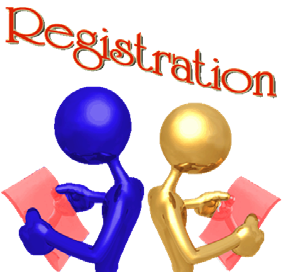 Module RegistrationIt is your responsibility to ensure that you:take modules amounting to 60 ECTS during an academic year;that your selected modules meet the programme requirements;and that you meet the prerequisites for your chosen modulesThis handbook outlines your module requirements for each year and gives details of module prerequisites and programme requirements. Some of your modules may be core (you must take them) and others are optional/ approved. You register your choice for the following academic year in May, but you can change your mind in the first teaching week of Michaelmas term, bear in mind that lecturers will not be able to make special arrangements for you if you turn up to lectures for the first time in week two: if you have doubts, attend all modules you are thinking about for the first week.All module choices must be registered with the Programme Administrator so that you will be included on examination lists. You should note that module changes will be subject to availability of places and timetable constraints.Module Choices – Change of MindStudents who wish to change their options may do so up to the end of the first week of Michaelmas Term (first week of Hilary Term if the student has been away on Erasmus in their Michaelmas Term). All module choices must be registered with the Course Office bythis time so that students will be included on examination lists. Students should note that module changes will be subject to availability of places and timetable constraints.Lecture TimetableLecture Timetables are published to student portals my.tcd.ie at least one week before the beginning of the academic year. Once a student is registered, they can view their timetable on their student portal. The onus is on students to check their timetable at regular intervals to identify any changes to venues or lecture times. It is imperative that students, at the beginning of the Academic year, check for any clashing of modules that may be occurring, not just in the Michaelmas term, but through into the Hilary term.BlackboardBlackboard is the College online learning environment, where lecturers will give access to material like lecture notes and discussion forums. The use of Blackboard varies from module to module and individual lecturers will speak to you about the requirements for their module.In order to access a module on Blackboard you should be registered to the module by your programme administrator.Blackboard can be accessed via https://tcd.blackboard.com/webapps/login/EmailAll official email correspondence will be sent to TCD email addresses only.	 You should check your email on a regular basis. When emailing the Administration students should include their TCD Student ID Number at all times.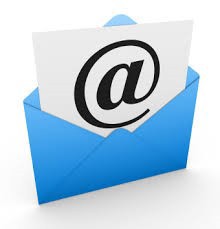 Student Portal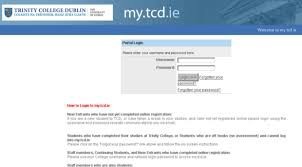 My.tcd.ie allows students to view their own central student record containing all relevant information related to the course for which you are registered. To access the system, you will need your College username and network password.If your personal student information is incorrect you should contact the Academic Registry (via email – academic.registry@tcd.ie) stating your full name and student ID number. If your timetable module list is incorrect then you should notify the Programme Administrator.Section 3 – Teaching and LearningProgramme ArchitectureModeratorship (BA) in Philosophy, Political Science, Economics and Sociology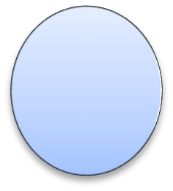 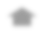 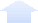 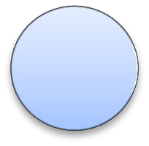 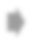 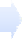 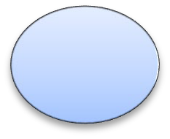 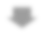 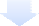 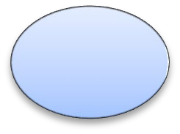 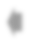 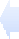 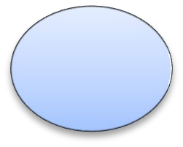 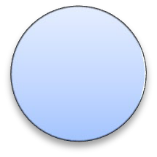 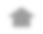 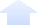 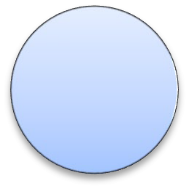 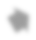 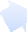 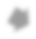 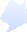 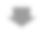 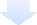 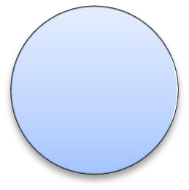 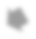 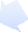 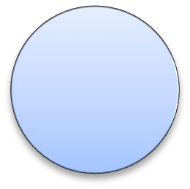 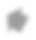 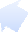 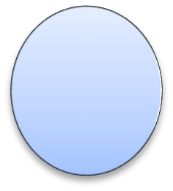 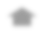 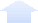 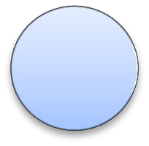 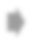 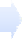 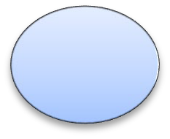 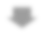 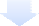 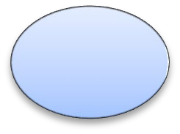 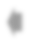 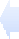 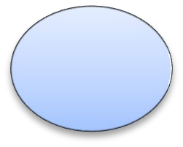 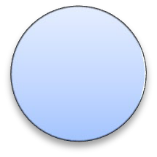 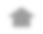 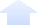 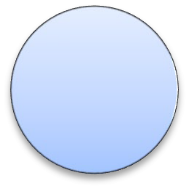 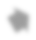 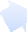 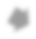 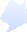 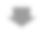 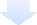 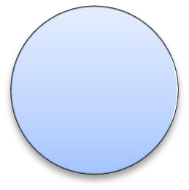 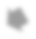 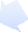 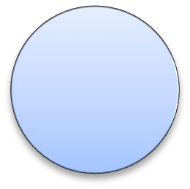 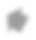 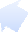 Programme Structure and WorkloadThe following modules are available for the Academic Year 2020/ 2021. Each module code is linked to a module descriptor which will give a brief description of the module content, its learning outcomes, taught hours, approximate hours of self-directed learning or research and required reading list, etc.     Junior Sophister (third) YearStudents must choose modules equivalent to 60 ECTS, choosing 30 ECTS from two of the four disciplines available (Philosophy, Political Science, Economics, Sociology).Note: Students who intend to follow a single honor degree pathway may take 40 ECTS from that discipline and the remaining 20 ECTS from their second discipline.For programme requirements click hereMICHAELMAS TERM MODULESHILARY TERM MODULESProgramme requirements (JS)Modules chosen in JS year will determine the range of modules available to you in the SS year.Students on Erasmus/ exchange must ensure they are meeting programme requirements and module prerequisites while on exchange.It is important to consider module co-requisites, prerequisites and programme requirements, which are outlined under each of the relevant years here.Students must take an even distribution of credits across terms, 30 ECTS in MT and 30 ECTS in Hilary Term.Students are required to complete an independent research project, or dissertation, in either their Junior Sophister or Senior Sophister years, modules identified as ‘IRP’, across the two years, qualify as meeting this requirement. Students are only required to choose one such module, whether from the Junior Sophister or Senior Sophister years and it may be chosen from across any discipline.Independent Research ProjectStudents are required to complete an independent research project, or dissertation, in either their Junior Sophister or Senior Sophister years. Modules identified as ‘IRP’, across the two years, qualify as meeting this requirement. Students are only required to choose one such module, whether from the Junior Sophister or Senior Sophister years and it may be chosen from across any discipline.Study Abroad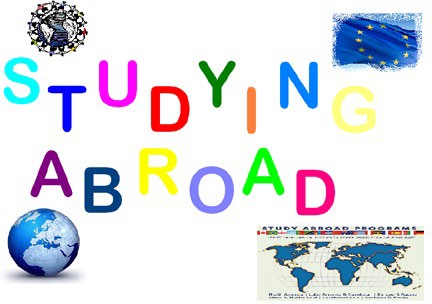 In Junior Sophister year you may be permitted to satisfy the requirements of the year, in whole or in part, by study abroad under an approved Erasmus or college-wideinternational exchange programme approved by the Vice-President for Global Relations, with the assessment at the host university counting as part of your academic record in College. The maximum period for such study is one academic year and the minimum period is three months. Arrangements governing specific exchange programmes are made by the school, department or course office concerned. See https://www.tcd.ie/ssp/undergraduate/study-abroad/ for more information.Senior Sophister (fourth and final) YearStudents must choose modules equivalent to 60 ECTS.Students following a joint honor pathway must take 30 ECTS from each subject.Students following a single honor pathway must take 60 ECTS from their chosen subject, 30 ECTS in Michaelmas Term and 30 ECTS in Hilary TermFor programme requirements click here FULL YEAR MODULESMICHAELMAS TERM MODULESHILARY TERM MODULESProgramme Requirements (SS)It is important to consider module prerequisites and programme requirements, which are outlined under each of the relevant years here.Students are required to complete an independent research project, or dissertation, in either their Junior Sophister or Senior Sophister years. Modules identified as ‘IRP’, across the two years, qualify as meeting this requirement. Students are only required to choose one such module, whether from the Junior Sophister or Senior Sophister years and it may be chosen from across any discipline.Students must take an even distribution of ECTS, 30 in Michaelmas Term and 30 in Hilary Term.If  choosing POU44000: Political Science Year Long Research Project (Capstone/Dissertation), students must also submit a separate Capstone Theme Choice Form to mailto:polsci@tcd.iePlagiarism and Referencing GuideIf you copy another student’s essay, engage someone to write your work, quote material from any published or electronic source without acknowledgement, or extensively paraphrase such material without acknowledgement, you have committed the offence of plagiarism. A mark of zero may be awarded.The College’s definition of plagiarism and specification of its consequences can be viewed here http://tcd-ie.libguides.com/plagiarism. These webpages are designed to help you to understand what plagiarism is and to employ the principles of academic integrity so as to avoid plagiarising. They also set out the regulations in Trinity relating to plagiarism offences and how they are dealt with. The College Calendar defines plagiarism, gives examples of the kinds of actions that are deemed to constitute plagiarism, and elaborates on the procedures for dealing with plagiarism cases. It is essential that you read the Calendar entry that is relevant to you as an undergraduate or postgraduate student.The webpages also contain materials and advice on citation styles which are used to reference properly. You should familiarise yourself with the content of these pages. Your course handbook may also contain specific examples of referencing conventions in your discipline.All students must complete our Ready Steady Write plagiarism tutorial and signa declaration when submitting course work, whether in hard or soft copy or via Blackboard, confirming that you understand what plagiarism is and have completed the tutorial. If you read the information on plagiarism, complete the tutorial and still have difficulty understanding what plagiarism is and how to avoid it, please seek advice from your College tutor, your Course Director, your supervisor, or from Student Learning Development.Plagiarism DeclarationEach coversheet that is attached to submitted work should contain the following completed declaration:"I have read, and I understand the plagiarism provisions in the General Regulations of the University Calendar for the current year, found at http://www.tcd.ie/calendar.I have also completed the Online Tutorial on avoiding plagiarism ‘Ready Steady Write’, located at http://tcd-ie.libguides.com/plagiarism/ready-steady-write."Please refer to your relevant School/ Department for the format of essay submission coversheets.School of Social Sciences and Philosophy Plagiarism PolicyIf plagiarism, as referred to in the Calendar (www.tcd.ie/calendar/undergraduate- studies/general-regulations-and-information.pdf) is suspected, the lecturer informs their HoD and Director of Teaching and Learning (Undergraduate) (DUTL). The DUTL, or their designate, will write to the student, and the student’s tutor advising them of the concerns raised. The student and tutor (or representative from the Students’ Union) will be invited to attend an informal meeting with the DUTL, or their designate, and the lecturer concerned, in order to put their suspicions to the student and give the student the opportunity to respond. The student will be requested to respond in writing stating his/her agreement   to    attend such a meeting and confirming on which of the suggested dates and times it will be possible for them to attend. If the student does not agree to attend such a meeting, the DUTL, or designate, may refer the case directly to the Junior Dean, who will interview the student and may implement the procedures as referred to under conduct and college regulations.If the DUTL, or designate, forms the view that plagiarism has taken place, he/she must decide if the offence can be dealt with under the summary procedure set out below. In order for this summary procedure to be followed, all parties attending the informal meeting above must state their agreement in writing to the DUL or designate.If the offence can be dealt with under the summary procedure, the DUTL, or designate, will recommend one of the following penalties:Level 1: Student receives an informal verbal warning. The piece of work in question is inadmissible. The student is required to rephrase and correctly reference all plagiarised elements. Other content should not be altered. The resubmitted work will be assessed and marked without penalty. The DUTL should inform the course director and where appropriate the course office. The offence is recorded.Level 2: Student receives a formal written warning. The piece of work in question is inadmissible. The student is required to rephrase and correctly reference all plagiarised elements. Other content should not be altered. The resubmitted work will receive a reduced or capped mark depending on the seriousness/extent of plagiarism. In the case of a Level 2 offence, the Senior Lecturer must be notified and requested to approve the recommended penalty. The DUTL should inform the course director and where appropriate the course office. The offence is recorded.Level 3: Student receives a formal written warning. The piece of work in question is inadmissible. There is no opportunity for resubmission, with corrections. Instead, the student is required to submit a new piece of work as a reassessment during the next available session.  Provided the work is of a passing standard, both the assessment mark and the overall module mark will be capped at the pass mark. Discretion lies with the Senior Lecturer in cases where there is no standard opportunity for a supplemental assessmentunder applicable course regulations. In the case of a Level 3 offence, the Senior Lecturer must be notified and requested to approve the recommended penalty. The Senior Lecturer will inform the Junior Dean accordingly. The Junior Dean may nevertheless implement the procedures as referred to under conduct and college regulations. The DUTL should inform the course director and where appropriate the course office. The offence is recorded.Level 4: If the case cannot normally be dealt with under the summary procedures, it is deemed to be a Level 4 offence and will be referred directly to the Junior Dean. Nothing provided for under the summary procedure diminishes or prejudices the disciplinary powers of the Junior Dean under the 2010 Consolidated Statutes.ECTSThe European Credit Transfer and Accumulation System (ECTS) is an academic credit system based on the estimated student workload required to achieve the objectives of a module or programme of study. It is designed to enable academic recognition for periods of study, to facilitate student mobility and credit accumulation and transfer. The ECTS is the recommended credit system for higher education in Ireland and across the European Higher Education Area. The ECTS weighting for a module is a measure of the student input or workload required for that module, based on factors such as the number of contact hours, the number and length of written or verbally presented assessment exercises, class preparation and private study time, laboratory classes, examinations, clinical attendance, professional training placements, and so on as appropriate. There is no intrinsic relationship between the credit volume of a module and its level of difficulty. The European norm for fulltime study over one academic year is 60 credits. 1 credit represents 20-25 hours estimated student input, so a 10-credit module will be designed to require 200-250 hours of student input including class contact time, assessments and examinations. ECTS credits are awarded to a student only upon successful completion of the programme year. Progression from one year to the next is determined by the programme regulations. Students who fail a year of their programme will not obtain credit for that year even if they have passed certain component. Exceptions to this rule are one-year and part-year visiting students, who are awarded credit for individual modules successfully completed.Progression RegulationsFor College progression regulations please reference the College Calendar at: http://www.tcd.ie/calendar/undergraduate-studies/general-regulations-and- information.pdfPublication of ResultsPublication of results take place on dates as specified and agreed by the PPES Programme Committee and are advised under ‘Important Dates’ of the Handbook and on the PPES website. Results are published to your Student Portal my.tcd.ie.Re-checksYou are entitled to discuss your performance with examiners after your results have been published. Having discussed your performance with the examiner(s) and ascertained that the mark in question was correctly calculated, you may ask that their results be re- considered if they have reason to believethat the examination paper contained questions on modules which were not part of the module prescribed for the examination, orthat bias was shown by an examiner in marking the script.Through your tutor, you may appeal to the Senior Lecturer. In submitting your case, you should state under which of (a) or (b) above the request is being made. If a mark is revised, the Director of the PPES programme will be notified of the mark change by the relevant Director of Undergraduate Teaching and Learning of the School. The Director will, by reference to the PPES Programme conventions, and with the permission of the Senior Lecturer, amend the relevant module result(s) and overall grade as appropriate.AppealsPlease see the College Appeals Policy at: appeals-academic-progress-jun2020.pdf (tcd.ie)You may appeal a decision of the Court of Examiners. The grounds for appeal must fall under one or more of the following categories: (i) the case of the appellant is not adequately covered by the ordinary regulations of the College, (ii) the regulations of the College were not properly applied in the appellant's case, or (iii) the appeal is ad misericordiam.Appeals in the first instance must be made to the Dean of the Faculty of Arts, Humanity & Social Sciences.As the Appeal Committee meets to hear these appeals within one week of the publication of results, it is imperative that you are present to obtain and consider results as soon as they become available.Appeals should be made via electronic form by a student’s tutor or, if the tutor is unavailable to act, by the Senior Tutor.TranscriptsTranscript requests may be made by applying on-line via the PPES website.Transcripts will include the set of grades that permit students to rise with their year and the set of grades that forms the basis of the award of the degree. The transcript will make explicit whether or not one or two sittings were required (however supplemental in a paper for which there was a deferral permitted from the annual session is not considered a separate sitting) and whether or not a year is repeated. The grades achieved on the second sitting will be clearly indicated. Where more than one sitting was required an overall grade will always be recorded as a Pass/Fail.The Scholarship Examination is an exception to the above. The examination will not be reflected on the student transcript unless the student has obtained Scholarship, in which case such information, if requested, shall appear (by way of asterisk and explanation) below the grades for Senior Freshman year.Transcripts are never issued to a third party, such as a parent or prospective employer without the consent of the person named on the transcript.Learning OutcomesHaving completed this programme students should be able to:Identify, critically evaluate and synthesise the substantive theories, frameworks and models, both qualitative and quantitative, that are used in fields of enquiry related to philosophy and the social sciences;Analyse and solve a variety of problems in the private and public sector from a multi- disciplinary knowledge basis of theories and frameworks in philosophy and the social sciences;Communicate effectively in oral and written modes in professional and academic settings;Use appropriate ICT tools in analysing, solving, and communicating a variety of problems in the social sciences;Apply knowledge and understanding of the ethical dimensions of management and research in both the public and private sectors of society and to apply this knowledge effectively in management and research contexts;Work effectively as an individual and in teams in multi-disciplinary settings;Demonstrate flexibility, adaptability and independence in order to engage productively with a changing social, cultural and technological environment;Engage the pursuit of knowledge in greater depth and over time in support of life- long learning, either as a practitioner or an academic, in the fields of philosophy and the social sciences.AwardsTen different degree options are available across the four disciplines with students ultimately having the opportunity to specialise in either one (single honor) or two (joint honors) chosen subjects. In all cases students graduate with a B.A. (Moderatorship) in Philosophy, Political Science, Economics and Sociology.External ExaminersExternal examiners review the results on a module basis. Please contact the relevant department for further details.Attendance RequirementsExamination Regulations - GeneralThis section supplements examination information available in the University calendar http://www.tcd.ie/calendar/In the event of conflict or inconsistency between the General Regulations and information provided in this handbook, the College General Regulations prevail.Exam Regulations and ConventionsRegistering Modules and Sitting ExaminationsYou must register your final module choices with the Programme Administrator before the end of the first week of the Michaelmas term in order to appear on module listings for examination purposes. You are required to take examinations of all modules for which you are registered unless specially exempted by permission from the Senior Lecturer.Coursework and Attendance at ClassesYou are required to attend classes and submit assessment work in all modules. A student is deemed non-satisfactory in a term when more than a third of required work/attendance in that term is missed. Any student who is deemed non-satisfactory in each of the two terms may, in accordance with the regulations laid down by the University Council, be refused permission to take examinations in that year.To be allowed to sit the ordinary examinations you must have paid the relevant College annual fees and must be in good standing. There is no examination fee payable. There is no notice required of intention to take an examination (the Scholarship examination is an exception to this).Absence from ExaminationsStudents who may be prevented from sitting an examination or examinations (or any part thereof) due to illness should seek, through their tutor, permission from the Senior Lecturer in advance of the examination session to defer the examination/s to the reassessment session. Students who have commenced the examination session and are prevented from completing the session due to illness should seek, through their tutor, permission from the Senior Lecturer to defer the outstanding examination/s to the reassessment session.Where such permission is sought, it must be appropriately evidenced:For illness: medical certificates must state that the student is unfit to sit examinations/ complete assessment and specify the date(s) of the illness and the dates on which the student is not fit to sit examinations/complete assessment. Medical certificates must be submitted to the student’s tutor within three days of the beginning of the period of absence from the assessment/examination.For other grave cause: appropriate evidence must be submitted to the student’s tutor within three days of the beginning of the period of absence from the assessment/examination.Where illness occurs during the writing of an examination paper, it should be reported immediately to the chief invigilator. The student will then be escorted to the College Health Centre. Every effort will be made to assist the student to complete the writing of the examination paper.Where an examination/assessment has been completed, retrospective withdrawal will not be granted by the Senior Lecturer nor will medical certificates be accepted in explanation for poor performance.If protracted illness prevents students from taking the prescribed assessment components, so that they cannot rise into the next class, they may withdraw from College for a period of convalescence, provided that appropriate medical certificates are submitted to the Senior Lecturer. If they return to College in the succeeding academic year they must normally register for the year in full to fulfil the requirements of their class. Where appropriate please see the regulations governing fitness to practice.Where the effects of a disability prevent a student from taking the prescribed assessment components, so that they cannot rise into the next class, the Senior Lecturer may permit the student to withdraw from College for a period of time provided that appropriate evidence has been submitted to the Disability Service. If they return to College in the succeeding academic year they must normally register for the year in full to fulfil the requirements of their class.The nature of non-standard examination accommodations, and their appropriateness for individual students, will be approved by the Senior Lecturer in line with the Council- approved policy on reasonable accommodations. Any reports provided by the College’s Disability Service, Health Service or Student Counselling Service will be strictly confidential.Off-Books RegulationsThe Senior Lecturer may permit students who are in good standing to go ‘off-books’. This may be for personal reasons or on medical grounds where to do so would be in the best interests of the student. ‘Off-Books’ students can be re-admitted to the College in a subsequent year only at the discretion of the Senior Lecturer. ‘Off-Books’ students suffering from ill-health who have allowed their names to go off the books can only be readmitted, even in the current academic year, at the discretion of the Senior Lecturer who may require a satisfactory certificate from a nominated medical referee. For further information please revert to the College Calendar.Repeat YearsStudents are not permitted to repeat a year more than once or repeat more than two separate years.Examination TimetablesSemester 1 and Semester 2 Examinations, Supplemental and Foundation Examination timetables are generated by the Examinations Office, situated within the Academic Registry, and made available to students approximately three weeks before the commencement of examinations. Once available, a personalised examination timetable will be available to you via your student portal my.tcd.ie under the ‘My Exams’ option menu. If you do not have access to the my.tcd.ie student portal, module timetables are available on the Examinations Office website. You must ensure that you are available for examinations for the duration of the examination session. The onus lies with each student to establish the dates, times and venues of examinations. No timetable or reminder will be sent to individual students by any office.Examination VenuesMaps are available advising examination venues and their location within the College.Academic ProgressThe PESS Court of Examiners meets twice a year for the purpose of confirming marks and awarding examination grades in the PPES programme.  It comprises all those teaching on the PPES programme, including staff from outside the immediate Schools/Departments. In addition, the external examiners attend in the case of degree examinations in the Junior and Senior sophister years.All examination papers are marked anonymously. All work contributing to Moderatorship is subject to review by an external examiner.To rise with their class students must pass the relevant examinations. Each successful candidate is, according to merit, awarded one of three grades: first class honors, second class honors (with two divisions, first and second) and pass. Students who are unsuccessful at the annual examinations are permitted to present themselves at the supplemental examinations. Supplemental examinations will normally be granted only to students who are considered to have made a serious attempt at the annual examinations.Candidates who have passed the Junior Sophister examination may have the ordinary degree of BA (pass) conferred if they do not choose to proceed to the Senior Sophister year.Junior Sophister Year – Erasmus/ExchangeWork examined abroad will not be examined in Trinity College and students studying abroad will not be expected to be examined in work taught in Trinity College during their absence.Students studying abroad for a full academic year must obtain not less than 45 ECTS credits, or equivalent, from the host university in order to rise with their year. Students studying abroad for half an academic year must obtain not less than 22.5 ECTS credits, or equivalent, from the host university and 30 credits from Trinity College in order to rise with their year.Students on Erasmus and other exchange programmes may take supplemental examinations in accordance with the practice of the host university.Examination results are sent through from the host universities to the relevant Erasmus/ Exchange Coordinators in Trinity College who, in turn, weight results according to TrinityCollege norms. These results are presented to the Supplemental Court of Examiners as Annual results and published thereafter, as Annual results, along with all other results published at this time.Subject to the discretion of the Court of Examiners, arrangements will normally be made for students who fail the year abroad to repeat the year in Trinity College.Inclusion/Exclusion of Course WorkWhere a student is permitted to present for supplemental examination(s) or to repeat a year off-books (i.e. fail followed subsequently by off-books-exams only), course work in general is not incorporated in the determination of the student’s subsequent result(s). Students must be notified of any exceptions to this general principle.Where inclusion of course work in a student’s result for the year is the normal procedure for a given module, this will apply to (i) Senior Sophister students who have been given permission to defer examinations for a year (i.e. defer exams); and (ii)  Junior Sophister students who have been given permission to withdraw from all, or part, of the annual examinations to sit, as a first attempt, a supplemental examination in that year.Grading ConventionsThe PPES Court of Examiners determines the overall grade awarded to a particular student taking into account whatever other evidence of an academic nature is deemed appropriate. The detailed marking scale is available here.Individual PapersIndividual examination papers are graded using the following classifications.A mark of 30+ means a mark in the range 30–39 inclusive, 35+ means a mark in the range 35-39 inclusive, 40+ means 40–49 inclusive, 50+ means 50–59 inclusive, 60+ means 60–69inclusive, and 70+ means 70-100 inclusive.Overall grade: GeneralThe following conventions apply to all years.The overall mark (and associated grade) for a year is the weighted average of all module results, using the ECTS credit rating for the weighting of each module.Where a student sits an extra examination paper (i.e. an examination in a module for which the student is not registered), the Court of Examiners will determine the student’s grade on the basis of the marks in the modules for which the student was registered.In order to rise with their year, a student must pass all modules worth in total 60 credits or pass by compensation. In order to pass by compensation a student must have an overall arithmetic mean of 40+ and pass modules totaling 50 credits and get a mark of 35+ (Qualified Pass) in any failed module(s).If a student has achieved both Fail and Qualified Pass marks in the Semester 1 and Semester 2 examinations, they must present in the supplemental session for reassessment in all failed components in all modules for which they obtained a Qualified Pass or Fail.The marks of the papers passed in the Semester 1 and Semester 2 examinations are considered together with those obtained in the autumn examinations. The standard compensation rules apply to this combined set of results.Overall grade: Senior SophisterIn order to pass, a student must pass all modules worth in total 60 credits or pass by compensation. In order to pass by compensation, a student must have an overall arithmetic mean of 40+ and pass modules totaling 50 credits and get a mark of 35+ in the failed module.Careers Information & eventsThe College Careers Advisory Service is available to offer advice on internships, career prospects etc.Graduate AttributesThe Trinity Graduate Attributes represent the qualities, skills and behaviours that you will have the opportunity to develop as a Trinity student over your entire university experience, in other words, not only in the classroom, but also through engagement in co- and extra-curricular activities (such as summer work placements, internships, or volunteering).The four Trinity Graduate Attributes are: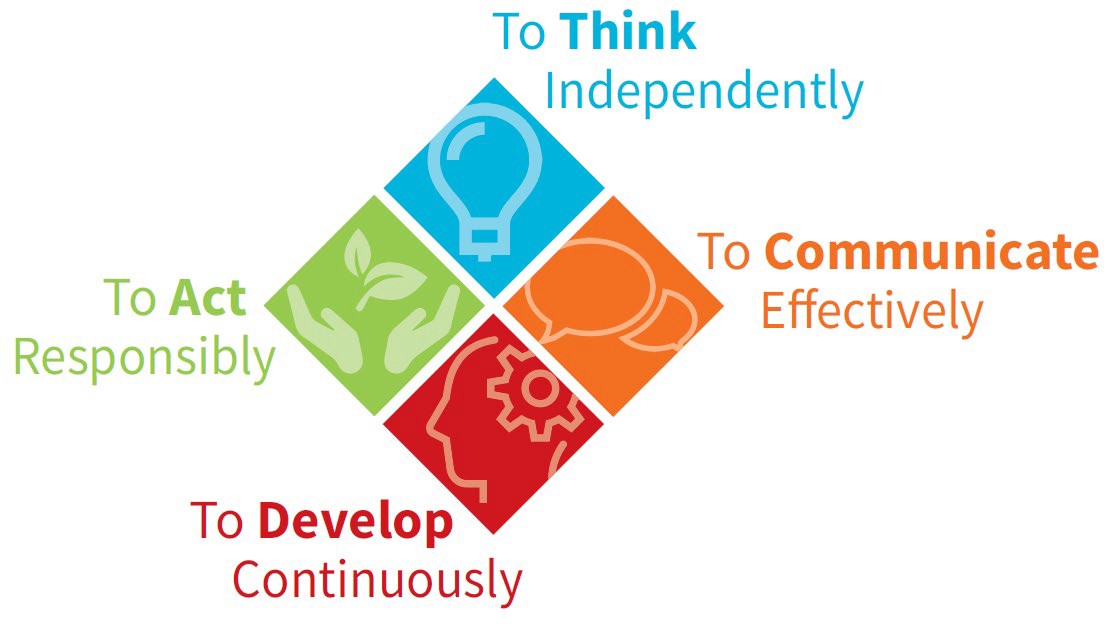 To Think IndependentlyTo Act ResponsiblyTo Develop ContinuouslyTo Communicate EffectivelyWhy are the Graduate Attributes important?The Trinity Graduate Attributes will enhance your personal, professional and intellectual development. They will also help to prepare you for lifelong learning and for the challenges of living and working in an increasingly complex and changing world.The Graduate Attributes will enhance your employability. Whilst your degree remains fundamental, also being able to demonstrate these Graduate Attributes will help you to differentiate yourself as they encapsulate the kinds of transversal skills and abilities, which employers are looking for.How will I develop these Graduate Attributes?Many of the Graduate Attributes are ‘slow learned’, in other words, you will develop them over the four or five years of your programme of study.They are embedded in the curriculum and in assessments, for example, giving presentations and engaging in group work.You will also develop them through the co-curricular and extra-curricular activities. If you help to run a club or society you will be improving your leadership skills, or if you play a sport you are building your communication and team-work skills.The link below gives information on the career paths taken by our graduates. www.tcd.ie/Careers/resources/publications/University RegulationsPlease reference the links below for College regulations, policies and procedures:Academic Policies - http://www.tcd.ie/teaching-learning/academic-policies/Student Complaints Procedure - https://www.tcd.ie/about/policies/160722_Student%20Complaints%20Procedur e_PUB.pdfDignity and Respect Policy- https://www.tcd.ie/equality/policy/dignity-respect- policy/Feedback and EvaluationSchool of Social Sciences and PhilosophyEvaluation of courses and their constituent modules is an important component of College's commitment towards improving the quality of teaching and the support of learning. To this end, all undergraduate modules that are taught by the School of Social Sciences and Philosophy are evaluated on a twice-yearly basis using an online survey. The survey is anonymous, and the results are used in reviewing and improving aspects of each module and its delivery. We particularly want to hear what students think was good about a module and what needs to be improved.All results for each survey are collated and made available to the lecturer who taught the module, the Head of Department, the Head of School, the School’s Director Undergraduate Teaching and Learning and the School Manager. Teaching Assistants receive their feedback through communication with the course lecturer. Department and School averages aremade available to members of the School. Student feedback forms an important part of the evaluation and review process.In addition, the results may also be referred to by lecturers in the nomination of Teaching Assistants for the Dermot McAleese Teaching Award. This is an annual award which is presented to one outstanding Teaching Assistant in each of the School’s four disciplines. The nominations are reviewed by a committee in each department as well as the six members of the School Undergraduate Committee. The award has been made possible thanks to the generosity of School alumni.Finally, to recognise good teaching within our School, the School Executive has taken a decision to publish the names of modules/lecturers of the ‘top 3 highest ranked modules’ and ‘the highest ranked module with over 100 students’ within each Department. The results can be found here: http://www.tcd.ie/ssp/undergraduate/student-evaluations/Section 4 – Scholarships and PrizesFoundation ScholarshipsDetails on the College regulations for the achievement of Scholarship can be found here: http://www.tcd.ie/calendar/undergraduate-studies/foundation-and-non-foundation- scholarships.pdfCandidates are examined in four papers drawn from the modules of their course up to the end of Michaelmas term of the Senior Freshman year. The scope of each paper is described in the examination section of the PPES website. Recommendations for scholarship will be based on the arithmetic average achieved across all four papers, subject to all four papers being passed. To be recommended for Foundation Scholarship, candidates must achieve an overall mark of 70 per cent or higher. In addition, candidates are required to achieve a minimum of two first class marks out of the four papers and no paper may have a mark below 65 per cent.Prizes, medals and other scholarshipsThe College Calendar provides a list of all college-wide prizes available to students of Trinity, and the courses, and their students, to which the various prizes apply to https://www.tcd.ie/calendar/undergraduate-studies/.Gold Medals are awarded to PPES students by the Board of College to candidates who have passed with an overall first class at the final examination and who have shown exceptional merit.  To qualify for a Gold Medal students must achieve:an overall minimum mark of 73%;a minimum mark of 70% in each of the four modules.Marking ScaleThe Institutional marking scale can be referenced in the College Calendar, here: http://www.tcd.ie/calendar/undergraduate-studies/general-regulations-and- information.pdfSchool of Social Sciences and Philosophy Marking ScaleFirst class honors	I 70-100First class honors in the School of Social Sciences and Philosophy is divided into grade bands which represent excellent, outstanding and extraordinary performances.A first-class answer demonstrates a comprehensive and accurate answer to the question, which exhibits a detailed knowledge of the relevant material as well as a broad base of knowledge. Theory and evidence will be well integrated, and the selection of sources, ideas, methods or techniques will be well judged and appropriately organised to address the relevant issue or problem. It will demonstrate a high level of ability to evaluate and integrate information and ideas, to deal with knowledge in a critical way, and to reason and argue in a logical way.EXCELLENTFirst class answers (excellent) demonstrate a number of the following criteria:comprehensiveness and accuracy;clarity of argument and quality of expression;excellent structure and organization;integration of a range of relevant materials;evidence of wide reading;critical evaluation;lacks errors of any significant kind;shows some original connections of concepts and theories;contains reasoned argument and comes to a logical conclusion.This answer does not demonstrate outstanding performance in terms of independence and originality.77-84 OUTSTANDINGIn addition to the above criteria, an outstanding answer will show frequent original treatment of material. Work at this level shows independence of judgement, exhibits sound critical thinking. It will frequently demonstrate characteristics such as imagination, originality and creativity.This answer does not demonstrate exceptional performance in terms of insight and contribution to new knowledge.EXTRAORDINARYThis answer is of a standard far in excess of what is expected of an undergraduate student. It will show frequent originality of thought, a sophisticated insight into the subject and make new connections between pieces of evidence beyond those presented in lectures. It demonstrates an ability to apply learning to new situations and to solve problems.What differentiates a first-class piece of work from one awarded an upper second is a greater lucidity, a greater independence of judgement, a greater depth of insight and degree of originality, more evidence of an ability to integrate material, and evidence of a greater breadth of reading and research.------------------------------------------------------------- o ---------------------------------------------Second Class, First Division	II.1	60-69An upper second class answer generally shows a sound understanding of both the basic principles and relevant details, supported by examples, which are demonstrably well understood, and which are presented in a coherent and logical fashion. The answer should be well presented, display some analytical ability and contain no major errors of omissions. Not necessarily excellent in any area.Upper second-class answers cover a wider band of students. Such answers are clearly highly competent and typically possess the following qualities:accurate and well-informed;comprehensive;well-organised and structured;evidence of reading;a sound grasp of basic principles;understanding of the relevant details;succinct and cogent presentation; andevaluation of material although these evaluations may be derivative.One essential aspect of an upper second-class answer is that is must have completely dealt with the question asked by the examiner. In questions:all the major issues and most of the minor issues must have been identified;the application of basic principles must be accurate and comprehensive; andthere should be a conclusion that weighs up the pros and cons of the arguments.------------------------------------------------------------- o ----------------------------------------------Second Class. Second Division	II.2	50-59A substantially correct answer which shows an understanding of the basic principles.Lower second-class answers display an acceptable level of competence, as indicated by the following qualities:generally accurate;an adequate answer to the question based largely on textbooks and lecture notes;clearly presentation; andno real development of arguments.------------------------------------------------------------- o -----------------------------------------Third Class Honors	III	40-49A basic understanding of the main issues if not necessarily coherently or correctly presented.Third class answers demonstrate some knowledge of understanding of the general area, but a third-class answer tends to be weak in the following ways:descriptive only;does not answer the question directly;misses key points of information and interpretationcontains serious inaccuracies;sparse coverage of material; andassertions not supported by argument or evidence.------------------------------------------------------------- o ---------------------------------------------Fail	F1	30-39Answers in the range usually contain some appropriate material (poorly organised) and some evidence that the student has attended lectures and done a bare minimum of reading. The characteristics of a fail grade include:misunderstanding of basic material;failure to answer the question set;totally inadequate information; andincoherent presentation.------------------------------------------------------------- o ----------------------------------------------Bad Fail	F2	0-29Answers in this range contain virtually no appropriate material and an inadequate understanding of basic concepts.28th September 2020Teaching commences for Michaelmas Term5th October 2020Deadline for changing Module Choices - No further changes allowedWeek of 9th November 2020Study/Review WeekWeek of 16th November 2020Michaelmas Term Tests TBC21st December – January 3rd 2021Christmas BreakWeek of 4th January 2021Revision WeekWeek of 11th January and Week of 18th January 2021Assessment Weeks (Note: Extra contingency days may be required outside of this time)1st February 2021Teaching commences for Hilary TermWeek of 15th March 2021Study/Review Week Week of 22nd March Hilary Term Tests TBC08 April 2021Return of Module Choice Form for 2020-2021 Academic YearWeek of 26th April 2021Trinity Week – Publication of Foundation Scholarship Examination Results, Monday 26th AprilWeek of 3rd May 2021Revision WeekWeek of 10th  May 2021Assessment Week (Please note it may be necessary to scheduleexaminations in the previous week)Week of 17th May 2021Assessment Week (Please note it may be necessary to scheduleexaminations in the previous week)TBCSupplemental Examination PeriodAcademic Calendar WeekWeek beginning2020/21 Academic Year CalendarTerm / Semester131-Aug-20Marking/Results←Michaelmas Term begins/Semester 1 begins207-Sep-20Marking/Results←Michaelmas Term begins/Semester 1 begins314-Sep-20Appeals←Michaelmas Term begins/Semester 1 begins421-Sep-20Orientation (undergraduate & postgraduate)528-Sep-20Teaching and Learning←Michaelmas teaching term begins605-Oct-20Teaching and Learning712-Oct-20Teaching and Learning819-Oct-20Teaching and Learning926-Oct-20Teaching and Learning (Monday, Public Holiday)1002-Nov-20Teaching and Learning1109-Nov-20Study/Review1216-Nov-20Teaching and Learning1323-Nov-20Teaching and Learning1430-Nov-20Teaching and Learning1507-Dec-20Teaching and Learning1614-Dec-20Teaching and Learning←Michaelmas term ends Sunday 20 December 2020/Semester 1 ends1721-Dec-20Christmas Period - College closed24 December 2020 to 3 January 2021 inclusive1828-Dec-20Christmas Period - College closed24 December 2020 to 3 January 2021 inclusive1904-Jan-21Revision2011-Jan-21Assessment*←Hilary Term begins2118-Jan-21Assessment*/ Foundation Scholarship^←Hilary Term begins2225-Jan-21Marking/Results2301-Feb-21Teaching and Learning←Hilary teaching term begins /Semester 2 begins2408-Feb-21Teaching and Learning2515-Feb-21Teaching and Learning2622-Feb-21Teaching and Learning2701-Mar-21Teaching and Learning2808-Mar-21Teaching and Learning2915-Mar-21Study/Review (Wednesday, Public Holiday)3022-Mar-21Teaching and Learning3129-Mar-21Teaching and Learning (Friday, Good Friday)3205-Apr-21Teaching and Learning (Monday, Easter Monday)3312-Apr-21Teaching and Learning3419-Apr-21Teaching and Learning←Hilary Term ends Sunday 25 April 20213526-Apr-21Trinity Week (Monday, Trinity Monday)←Trinity Term begins3603-May-21Revision (Monday, Public Holiday)3710-May-21Assessment*3817-May-21Assessment*3924-May-21Marking/Results←Statutory (Trinity) Term ends Sunday 6 June 2021/Semester 2 ends4031-May-21Marking/Results←Statutory (Trinity) Term ends Sunday 6 June 2021/Semester 2 ends4107-Jun-21Research (Monday, Public Holiday)4214-Jun-21Research4321-Jun-21Research4428-Jun-21Research4505-Jul-21Research4612-Jul-21Research4719-Jul-21Research4826-Jul-21Research4902-Aug-21Research (Monday, Public Holiday)5009-Aug-21Research5116-Aug-21Research5223-Aug-21Research* Note: additional/contingency days may be required outside of the formal assessment/reassessment weeks.* Note: additional/contingency days may be required outside of the formal assessment/reassessment weeks.* Note: additional/contingency days may be required outside of the formal assessment/reassessment weeks.* Note: additional/contingency days may be required outside of the formal assessment/reassessment weeks.^ Note: it may be necessary to hold some exams in the preceding week.^ Note: it may be necessary to hold some exams in the preceding week.^ Note: it may be necessary to hold some exams in the preceding week.Module CodeModule TitleECTSCo- requisitesPrerequisitesIRPPhilosophyPhilosophyPhilosophyPhilosophyPhilosophyPhilosophyPIU33023Moral Philosophy5PIU33021Moral Philosophy10PIU33033Philosophy of Religion5PIU33031Philosophy of ReligionPIU33043Logic and Philosophy5PIU33041Logic and Philosophy10PIU33083Philosophy o Mind5PIU33081Philosophy of Mind10Political SciencePolitical SciencePolitical SciencePolitical SciencePolitical SciencePolitical ScienceModule CodeModule TitleECTSCo- requisitesPrerequisitesIRPPOU33011Research Methods for Political Science A5POU33012POU44000,POU44010IRPPOU33021Irish Politics A: Constitution, Elections, Parties and Parliament5POU33041Political Institutions of the United States5POU33051Democracy and Development A5POU33071European Union Politics A5POU33091Political Violence A: Theories of Political Violence and Conflict5POU33111Public Opinion5EconomicsEconomicsEconomicsEconomicsEconomicsEconomicsModule CodeModule TitleECTSCo- requisitesPrerequisitesIRPECU33011Economic Analysis A5ECU33012ECU22011 & ECU22012ECU33021Money and Banking A5ECU33022ECU22011 & ECU22012, ECU22031 & ECU22032ECU33031European Economy A5ECU33032ECU22011 & ECU22012ECU33041Economics of Less Developed Countries A5ECU33042ECU33051Investment Analysis A5ECU33052ECU22011 & ECU22012, ECU22031 & ECU22032ECU33061Economics of Policy Issues A5ECU33062ECU33081Mathematical Economics A5ECU33082ECU22031 & ECU22032ECU33091Econometrics A5ECU33092ECU22031 & ECU22032IRPSociologySociologySociologySociologySociologySociologySOU33011Researching Society 15SOU33012SOU22011 & SOU22012, SOU22061 & SOU22062SOU33021Race, Ethnicity & Identity 15SOU33041Social Stratification & Inequalities 15SOU33061Comparative Sociology of Europe 15SOU33101Poverty & Policy in a Global Context 5Module CodeModule TitleECTSPrerequisitesIRPPhilosophyPhilosophyPhilosophyPhilosophyPIU33094Nietzsche5PIU33092Nietzsche10PIU33074Political Philosophy5PIU33072Political Philosophy10PIU33104Special Topics in Ethics5PIU33102Special Topics in Ethics10PIU33064Methaphysics5PIU33062Methaphysics10Political SciencePolitical SciencePolitical SciencePolitical SciencePolitical SciencePOU33012Research Methods for Political Science B5POU33011IRPPOU33032Irish Politics B: Governance in Ireland, Politics in Northern Ireland5POU33062Democracy and Development B5POU33082European Union Politics B5POU33102Political Violence B: Political Violence and Conflict in Comparative Context5POU33132The European Court of Justice and other famous courts5POU33152German Politics5EconomicsEconomicsEconomicsEconomicsECU33012Economic Analysis B5ECU22011 & ECU22012, ECU33011ECU33022Money and Banking B5ECU22011 & ECU22012, ECU22031 & ECU22032, ECU33021ECU33032European Economy B5ECU22011 & ECU22012, ECU33031ECU33042Economics of Less Developed Countries B5ECU33041ECU33052Investment Analysis B5ECU22011 & ECU22012, ECU22031 & ECU22032, ECU33051ECU33062Economics of Policy Issues B5ECU33061ECU33082Mathematical Economics B5ECU22031 & ECU22032,  ECU33081ECU33092Econometrics B5ECU22031 & ECU22032, ECU33091IRPSociologySociologySociologySociologySociologySOU33012Researching Society 25SOU22011 & SOU22012, SOU22061 & SOU22062, SOU33011SOU33032Race, Ethnicity & Identity 25SOU33052Social Stratification & Inequalities 25SOU33072Comparative Sociology of Europe 25Programme RequirementsProgramme RequirementsProgramme RequirementsPhilosophySingle & Joint Honor30 ECTS from the Philosophy Modules on offer. Students must take ONE, 5 ECT module and ONE, 10 ECT module per term. Students opting for Single Honor Philosophy, and who are taking 40 ECTS of Philosophy modules, must take TWO, 10 ECT modules per term.Political ScienceSingle HonorPOU33011 & POU33012 and 20 ECTS from the other Political Science modules on offer. Students who want to take POU44000 (Dissertation) and POU44010 in SS year, must take POU33011 & POU33012.Political ScienceJoint Honor30 ECTS from the Political Science modules on offer. Students who want to take the Capstone/ Dissertation (POU44010) in SS year must take POU33011 & POU33012EconomicsSingle HonorECU33011, ECU33012, ECU33091, ECU33092 and 10 ECTS from theother Economics modules on offerEconomicsJoint Honor30 ECTS from the Economics modules on offer, including at least one pair of: ECU33011 & ECU33012, ECU33021 & ECU33022, ECU33061 & ECU33062, ECU33091 & ECU33092SociologySingle HonorSOU33011 & SOU33012 and 20 ECTS from the other Sociology modules on offer.SociologyJoint Honor30 ECTS from the Sociology modules on offer. Students who want to take the Capstone/Dissertation in SS year must take SOU33011 &SOU33012Module CodeModule TitleECTSPrerequisitesIRPPhilosophyPhilosophyPhilosophyPhilosophyPhilosophyPIU44000Philosophy Dissertation15IRPPIU44002Philosophy General Paper5Political SciencePolitical SciencePolitical SciencePolitical SciencePolitical SciencePOU44000Year Long Research Project20POU33011 & POU33012IRPPOU44010Issues in Contemporary Politics10POU33011 & POU33012IRPPOU44040African Politics10EconomicsEconomicsEconomicsEconomicsEconomicsECU44000Economics Dissertation20EC2110 & EC2111, ECU33091 & ECU33092IRPSociologySociologySociologySociologySociologySOU44000Sociology Dissertation20SO2110 & SO2111, SO2160 & SO2161SOU33011 & SOU33012IRPModule CodeModule TitleModule TitleECTSECTSECTSPrerequisitesCo-requisiteCo-requisiteIRPPhilosophyPhilosophyPhilosophyPhilosophyPhilosophyPhilosophyPhilosophyPhilosophyPhilosophyPhilosophyPIU44033EthicsEthics555PIU44031EthicsEthics101010PIU44093Post Kantian PhilosophyPost Kantian Philosophy555PIU44091Post Kantian PhilosophyPost Kantian Philosophy101010PIU44103Theories of Rights Theories of Rights 555PIU44101Theories of Rights Theories of Rights 101010PIU44113Aristotle’s Ethics Aristotle’s Ethics 555PIU44111Aristotle’s Ethics Aristotle’s Ethics 555Political SciencePolitical SciencePolitical SciencePolitical SciencePolitical SciencePolitical SciencePolitical SciencePolitical SciencePolitical SciencePolitical ScienceModule codeModule TitleModule TitleECTSECTSECTSPrerequisitesCo-requisiteCo-requisitePOU44021Contemporary InternationalRelations AContemporary InternationalRelations A555PO2140 & PO2141,POU44032POU44032POU44101Topics: Transparency in Modern DemocraciesTopics: Transparency in Modern Democracies555POU44061AutocracyAutocracy555PIU44103Political Theory: Theories of RightsPolitical Theory: Theories of Rights555  PO2110 & PO2111POU44141Economic Inequalityand DemocracyEconomic Inequalityand Democracy555POU44191Advanced Topics in Civil ConflictAdvanced Topics in Civil Conflict555POU44231Topics in German PoliticsTopics in German Politics555IRPPOU44251Politics of Forced MigrationPolitics of Forced Migration555POU44271Religion and PoliticsReligion and Politics555POU44321Topics in Political PsychologyTopics in Political Psychology555EconomicsEconomicsEconomicsEconomicsEconomicsEconomicsEconomicsEconomicsEconomicsEconomicsEconomicsModule CodeModule CodeModule TitleModule TitleECTSPrerequisitesPrerequisitesPrerequisitesIRPIRPIRPECU44011ECU44011Economic Theory AEconomic Theory A10ECU33011, ECU33012 and either ECU33081 & ECU33082 or ECU33091 & ECU33092ECU33011, ECU33012 and either ECU33081 & ECU33082 or ECU33091 & ECU33092ECU33011, ECU33012 and either ECU33081 & ECU33082 or ECU33091 & ECU33092IRPIRPIRPECU44013ECU44013Economic Theory AEconomic Theory A5ECU33011, ECU33012 and either ECU33081 & ECU33082 or ECU33091 & ECU33092ECU33011, ECU33012 and either ECU33081 & ECU33082 or ECU33091 & ECU33092ECU33011, ECU33012 and either ECU33081 & ECU33082 or ECU33091 & ECU33092ECU44031ECU44031Development Economics ADevelopment Economics A10EC2110 & EC2111EC2110 & EC2111EC2110 & EC2111IRPIRPIRPECU44033ECU44033Development Economics ADevelopment Economics A5EC2110 & EC2111EC2110 & EC2111EC2110 & EC2111ECU44041ECU44041Economics of Financial Markets AEconomics of Financial Markets A10ECU33051 & ECU33052, ECU33091 & ECU33092ECU33051 & ECU33052, ECU33091 & ECU33092ECU33051 & ECU33052, ECU33091 & ECU33092IRPIRPIRPECU44043ECU44043Economics of Financial Markets AEconomics of Financial Markets A5ECU33051 & ECU33052, ECU33091 & ECU33092ECU33051 & ECU33052, ECU33091 & ECU33092ECU33051 & ECU33052, ECU33091 & ECU33092  ECU44051  ECU44051Quantitative Methods AQuantitative Methods A10ECU33081 & ECU33082, ECU33091 & ECU33092ECU33081 & ECU33082, ECU33091 & ECU33092ECU33081 & ECU33082, ECU33091 & ECU33092IRPIRPIRPECU44053ECU44053Quantitative Methods AQuantitative Methods A5ECU33081 & ECU33082, ECU33091 & ECU33092ECU33081 & ECU33082, ECU33091 & ECU33092ECU33081 & ECU33082, ECU33091 & ECU33092ECU44061ECU44061International Economics AInternational Economics A10EC2110 & EC2111EC2110 & EC2111EC2110 & EC2111IRPIRPIRPECU44063ECU44063International Economics AInternational Economics A5EC2110 & EC2111EC2110 & EC2111EC2110 & EC2111ECU44071ECU44071Economic & Legal Aspects of Competition Policy AEconomic & Legal Aspects of Competition Policy A10EC2110 & EC2111EC2110 & EC2111EC2110 & EC2111IRPIRPIRPECU44073ECU44073Economic & Legal Aspects of Competition Policy AEconomic & Legal Aspects of Competition Policy A5EC2110 & EC2111EC2110 & EC2111EC2110 & EC2111ECU44081ECU44081Applied Economics AApplied Economics A10EC2110 & EC2111EC2110 & EC2111EC2110 & EC2111IRPIRPIRPECU44083ECU44083Applied Economics AApplied Economics A5EC2110 & EC2111EC2110 & EC2111EC2110 & EC2111ECU44101ECU44101Topics in Political Economy ATopics in Political Economy A10EC2110 & EC2111EC2110 & EC2111EC2110 & EC2111IRPIRPIRPECU44103ECU44103Topics in Political Economy ATopics in Political Economy A5EC2110 & EC2111EC2110 & EC2111EC2110 & EC2111SociologySociologySociologySociologySociologySociologySociologySociologySociologySociologySociologySOU44011SOU44011Conflict Studies 1Conflict Studies 110SOU44013SOU44013Conflict Studies 3Conflict Studies 35SOU44021SOU44021Social Networks & Digital Lives 1Social Networks & Digital Lives 110SOU44023SOU44023Social Networks & Digital Lives 3Social Networks & Digital Lives 35SOU44051SOU44051Labour Markets, Gender & Institutions 1Labour Markets, Gender & Institutions 110SOU44053SOU44053Labour Markets, Gender & Institutions 3Labour Markets, Gender & Institutions 35SOU44061Migration, Mobilities & Integration 110SOU44063Migration, Mobilities & Integration 35Module CodeModule TitleECTSPrerequisitesIRPPhilosophyPhilosophyPhilosophyPhilosophyPhilosophyPIU44014Ancient Philosophy5PIU44012Ancient Philosophy10PIU44064Philosophy of Language5PIU44062Philosophy of Language10PIU44054Neurophilosophy5PIU44052Neurophilosophy10PIU44084Political Philosophy5PIU44082Political Philosophy10Political SciencePolitical SciencePolitical SciencePolitical SciencePolitical SciencePOU44032Contemporary International Relations B5PO2140 & PO2141, POU44021POU44062Human Rights5IRPPOU44112Topics: Political Parties5POU44132Topics: Military and PoliticsPOU44152Right Wing Populism in Contemporary Democracies5IRPPOU44172Russian Politics after Communism5IRPPOU44202Ethnic Politics and Identity5IRPPOU44292Electoral Accountability in Parliamentary Systems5POU44302Political Change in the Republic of Ireland5EconomicsEconomicsEconomicsEconomicsEconomicsECU44012Economic Theory B10ECU33011 & ECU33012 and either ECU33081 & ECU33082 or ECU33091 & ECU33092IRPECU44014Economic Theory B5ECU33011 & ECU33012 and either ECU33081 & ECU33082 or ECU33091 & ECU33092ECU44022World Economy A10EC2110 & EC2111IRPECU44024World Economy A5EC2110 & EC2111ECU44032Development Economics B10EC2110 & EC2111IRPECU44034Development Economics B5EC2110 & EC2111ECU44042Economics of Financial Markets B10ECU33051 & ECU33052, ECU33091 & ECU33092IRPECU44044Economics of Financial Markets B5ECU33051 & ECU33052, ECU33091 & ECU33092ECU44052Quantitative Methods B10ECU33081 & ECU33082, ECU33091 & ECU33092IRPECU44054Quantitative Methods B5ECU33081 & ECU33082, ECU33091 & ECU33092ECU44062International Economics B10EC2110 & EC2111IRPECU44064International Economics B5EC2110 & EC2111ECU44072Economics & Legal Aspects of Competition Policy10ECU44071, EC2110 & EC2111ECU44074Economics & Legal Aspects of Competition Policy5ECU44071, EC2110 & EC2111ECU44082Applied Economics B10EC2110 & EC2111IRPECU44084Applied Economics B5EC2110 & EC2111ECU44092History of Economic Thought and Policy B10EC2110 & EC2111IRPECU44094History of Economic Thought and Policy B5EC2110 & EC2111 ECU44112Labour Economics5EC2110 & EC2111ECU44114Labour Economics5EC2110 & EC2111SociologySociologySociologySociologySociologySOU44012Conflict Studies 210SOU44014Conflict Studies 45SOU44022Social Networks & Digital Lives 210SOU44024Social Networks & Digital Lives 45SOU44052Labour Markets, Gender & Institutions 210SOU44054Labour Markets, Gender & Institutions 45SOU44062Migration, Mobilities & Integration 210SOU44064Migration, Mobilities & Integration 45Programme RequirementsProgramme RequirementsProgramme RequirementsPathwayPathwayRequirementsPhilosophySingle HonorStudents must take modules to the value of 60 ECTS, as follows:Students are required to attend and submit essays on the topics of six research seminars (40 ECTS), comprised of ONE, 10 ECTS and TWO, 5 ECTS modules in the Michaelmas term and ONE, 10 ECTS and TWO, 5 ECTS modules in the Hilary term. The seminars will each last for one full term.Students must take PIU44000 (15 ECTS) and write a dissertation during the year on a philosophically acceptable topic.Students must take PIU44002 (5 credits) and sit one 3-hour general paper at the end of Hilary Term.PhilosophyJoint HonorStudents must take modules to the value of 30 ECTS, 15 ECTS per term, as follows:Students are required to attend and submit essays on the topics of three research seminars (15 ECTS), comprised of TWO, 5 ECTS modules in Michaelmas term and ONE, 5 ECTS module in Hilary term. The seminars will each last for one full term.Students must take PIU44000 (15 ECTS) and write a dissertation during the year on a philosophically acceptable topic.ORStudents are required to attend and submit essays on the topic of five research seminars (25 ECTS), comprised of THREE, 5 ECTS modules in Michaelmas term and TWO, 5 ECTS modules in Hilary term. The seminars will each last for one full term.Students must take PIU44002 (5 ECTS) and sit one 3-hour general paper at the end of Hilary Term.Political ScienceSingle HonorStudents must take modules to the value of 60 ECTS, 30 ECTS per termSingle Honor students are required to take 30 ECTS in addition toPOU44000 (20 ECTS) & POU44010 (10 ECTS)Political ScienceJoint HonorStudents must take modules to the value of 30 ECTS, 15 ECTS per term.JH students are permitted to take POU44000 only if they are not taking a dissertation/ capstone in another subject and have taken the pre-requisite modules.JH students taking POU44000 must take a 5 ECT module in the Michaelmas term and a 5 ECT module in the Hilary Term.EconomicsSingle HonorSH students take: ECU44011 and ECU44012 (20 ECTS) and TWO of the 10 ECTS modules from the Michaelmas Term list and TWO of the 10 ECTS modules from the Hilary Term list. SH students are not permitted to take 5 ECT modules.EconomicsJoint HonorStudents must take modules to the value of 30 ECTS, 15 ECTS per term.SS, 5 ECT modules are only available to joint honor students. Joint honor students must take ONE, 10 ECT and ONE 5 ECT module per term.ECU44000 is not available to joint honor students.SociologySingle HonorStudents must take modules to the value of 60 ECTS , 30 ECTS per term. SH student take: SOU44000 (20 ECTS) and TWO of the 10 ECTS modules from the Michaelmas Term list and TWO of the 10 ECTS modules from the Hilary Term list. SH students are not permitted to take 5 ECT modules.  SociologyJoint HonorStudents must take modules to the value of 30 ECTS, 15 ECTS per term.5 ECT modules are only available to JH students.Joint honor students must take one 5 ECT and one 10 ECT module per term, except for those taking SOU44000JH students are permitted to take the capstone/ dissertation only if they are not taking a dissertation/ capstone in another subjectJH students taking the SOU44000 (20 ECTS) must take a 5 ECT module in the Michaelmas term and a 5 ECT module                in the Hilary term.I70 - 100F130 - 39II.160 - 69F2< 30II.250 - 59III40 - 49